 Beech Tree Childcare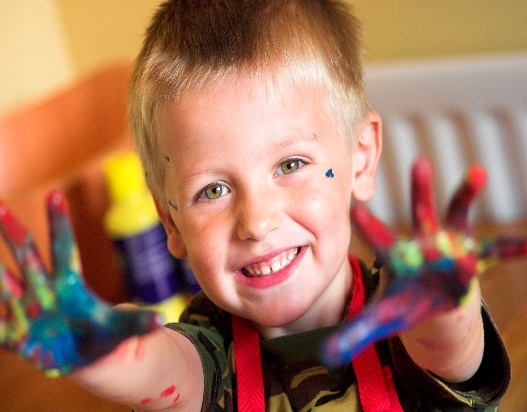 Getting to know your Key PersonThe key person role is to help ensure that individual needs are met by:Spending time getting to know your family and building up a relationship of trust with you – ‘The Triangle of Care’.Spending time listening to what you have to say about your child and using this information to ensure they have the best possible time at nursery.Attending to your child’s feeding and care routines with support from the buddy key persons.Ensuring that they develop a sound knowledge of your child’s interests and needs through observational evidence both from home and at nursery and spending unique time together with your child.Planning activities and providing resources that are appropriate to challenge and stimulate your child’s unique learning and development.Becoming a familiar face and a significant person at the nursery for you and your child.Passing on information to other educators in the setting to feedback to yourself if they are not present when you come to collect your child.Monitoring your child’s progression and achievements and sharing information.Keeping up to date records and information in partnership with yourself to build upon your child’s unique story in their ‘learning journey’.Where necessary, reassuring and sharing information with you and signposting you to sources of help and advice.Supporting you and your child through transitions within the setting.